ולנת"ע 18.06.2019- סיכום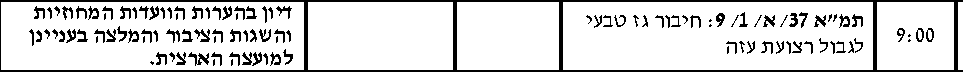 מטרת הדיון : דיון בהערות הועדות המחוזיות ובהשגות הציבור והמלצה למועצה הארצית בדבר אישור התכנית .תמ"א 37 / א/ 1 / 9 מקודמת בהתאם להוראת המועצה הארצית מיום 4.4.2017 , בהמשך להסכם על אישור עקרוני מטעם מדינת ישראל והרשות הפלסטינית לחיבור רצועת עזה למערכת הגז הטבעי של ישראל לצרכי ייצור חשמל, בכפוף לשיקולים בטחונים ותכנוניים אשר הושגו בשנת 2015 .מדובר במשך קידום התכנית לחיבור צנרת גז טבעי לעזה. התוואי נבחר מבין 2 חלופות שנבחנו והוא אמור להוות מסדרון תשתיות. הוחלט לקדם את החלופה הדרומית במקטע שבין צומת רעים לרצועת התשתיות הרחבה. אזור זה של הנחלים גרר והבשור הוא ברגישות נופית-סביבתית גבוהה ונראה כי בחירה בחלופה הדרומית תהווה פגיעה סביבתית ונופית קטנה יותרבהשוואה לחלופה הצפונית.אחיו של הדר גולדין ביקש להתנות את אישור התכנית בהשבת השבויים והנעדרים. בנוסף,  הוא ביקש לשנות את מטרות התוכנית ודברי ההסבר כך שתדבר רק על הצרכים של הצרכנים בישראל ללא עזה. הוחלט להכניס בדברי ההסבר שינוי שמתייחס לצרכנים בעוטף כצרכן עיקרי ולא כצרכן עתידי. 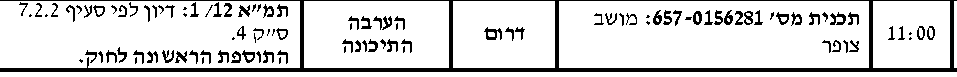 צוֹפָר הוא מושב עובדים בערבה התיכונה הנמצא כ־ 130 ק"מ מצפון לאילת. במושב מתגוררים כיום כ- 320 תושבים ב- 98 בתי אב. כיום מאושרות במושב סה"כ 324 יח"ד ב- 101 נחלות. תכנית מתאר למושב צופר 657-0156281 , בשטח כולל של 2,234 דונם מסדירה הרחבת היישוב ל- 150 נחלות וכוללת תוספת 4 מגרשי הרחבה, הסדרת שטח המגורים בנחלות וייעוד שטחים למבני משק, מסחר, תעסוקה ותיירות.התקבל אישור משרד התיירות לשינוי של חלק מהשטחים מייעוד לתיירות למגורים. בתיאום עם רט"ג נשמרת בתוכנית מליחה כשצ"פ גדול בחלק המערבי של השכונה תודהאסף 